МУНИЦИПАЛЬНОЕ КАЗЁННОЕ ДОШКОЛЬНОЕ ОБРАЗОВАТЕЛЬНОЕ УЧРЕЖДЕНИЕ ДЕТСКИЙ САД КОМБИНИРОВАННОГО ВИДА № 19 (МКДОУ д/с комбинированного вида № 19)301602,Россия, Тульская область, Узловский район, город Узловая,улица Суворова, дом 12а Телефон: (48731-5-89-09)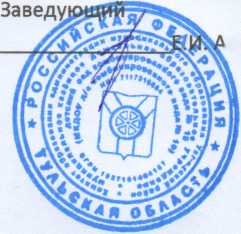 Отчет по результатам самообследованиямуниципального казённого дошкольного образовательного учреждения детского сада комбинированного вида № 19 за 2023 г.Муниципальное казённое дошкольное образовательное учреждение детский сад комбинированного вида № 19 состоит из двух корпусов и рассчитано по проекту на 8 групп. Фактически общая численность воспитанников, осваивающих  образовательную программу ДО и адаптированные  образовательные программы  дошкольного образования в 2023 учебном году составила 142 ребенка. МКДОУ работает в режиме полного дня. Режим работы дошкольного образовательного учреждения и длительность пребывания в нем детей, определены Уставом дошкольного образовательного учреждения. Детский сад работает по пятидневной рабочей неделе с 10,5 часовым пребыванием ребёнка. Режим работы групп в детском саду с 7.00. до 17.30 с понедельника по пятницу включительно, за исключением выходных (суббота, воскресенье) и нерабочих праздничных дней. Группы кратковременного пребывания, семейные дошкольные группы в дошкольном учреждении отсутствуют. Все 142 воспитанника (что составляет 80%) получают услуги присмотра и ухода .Группы продленного дня и круглосуточного пребывания детей в МКДОУ отсутствуют. Детский сад посещает 25 детей с ограниченными возможностями здоровья, из них 4 воспитанника –инвалида.Кадровое обеспечение воспитательно-образовательного процесса. В детском саду работают 22 педагога:  13 воспитателей;  2 учителя- логопеда;  2 музыкальных руководителя;   1 инструктор по физической культуре;  1 педагог – психолог, 1-учитель-дефектолог, 2-тьютора. Из них:  имеют высшее педагогическое образование-54% ; среднее - педагогическое- 46% ; высшую квалификационную категорию имеют  25%, первую категорию -10% , 1 педагог  имеет нагрудный знак «Почетный работник общего образования РФ, 1педагог имеет нагрудный знак «Почетный работник воспитания и просвещения РФ», 4 педагога награждены «Почетной грамотой министерства образования и науки Российской Федерации»; 9 воспитателей награждены «Почетной грамотой министерства образования Тульской области». Программно-методическое обеспечение. Образовательный процесс с 1 сентября 2023 года  для групп общеразвивающей направленности  осуществляется в рамках  образовательной программы дошкольного образования МКДОУ №19 на период 2023- 2029 г.г., разработанной в соответствии с федеральным государственным образовательным стандартом дошкольного образования  и федеральной образовательной программой дошкольного образования . Образовательный процесс для групп компенсирующей направленности  осуществляется в рамках АОП ДО для обучающихся с тяжелыми нарушениями речи на 2023-2026 гг., разработанной в соответствии с  федеральным государственным образовательным стандартом дошкольного образования  и ФАОП дошкольного образования для обучающихся раннего и дошкольного возраста с ограниченными возможностями здоровья (далее - ОВЗ).Образовательный процесс в группе комбинированной направленности  осуществляется в рамках следующих программ :АОП ДО для обучающихся с ЗПР на 2023-2027 гг.АОП ДО для обучающихся с  РАС на 2023-2027 гг.АОП ДО для обучающихся ТМНР на 2023-2027 гг.разработанных в соответствии с федеральным государственным образовательным стандартом дошкольного образования  и ФАОП дошкольного образования для обучающихся раннего и дошкольного возраста В ДОУ эффективно реализуется в рамках образовательных программ:   -парциальная  программа  «Азбука общения» под редакцией Л. М. Шипицыной, О. В. Защиринской, А.П. Вороновой;В старшей и средней группах компенсирующей направленности реализуется рабочая программа музыкального руководителя Лукьяновой Т. П. «Развитие эмоциональной сферы детей с речевыми нарушениями с помощью музыкальных занятий». Данные программы нацелены на качественную реализацию приоритетного социально-коммуникативного развития воспитанников . Планирование в детском саду является циклично-тематическим (единая тема на всю непосредственно образовательную деятельность в течение одной - двух недель). Подобная система обеспечивает прочность усвоения знаний детей и уже хорошо зарекомендовала себя в дошкольном учреждении. К тому же, подобная система планирования соответствует требованиям Федерального государственного образовательного стандарта. В дошкольном учреждении разработаны:--  программа развития МКДОУ «Шаг в будущее» на 2020-2025 гг. - перспективно - тематический план занятий на все возрастные группы «Общество и культура»; - Перспективно - тематический план совместной деятельности воспитателя с детьми по выполнению регионального компонента «Родной край»- созданы картотеки ситуационных задачек, народных подвижных игр, нравственно-этических бесед.Система коррекционной работы с дошкольниками.Коррекционная работа в детском саду осуществляется системно, поступательно, эффективно, с учётом современных требований . В работе с детьми с ТНР принимает активное участие педагог- психолог ДОУ, оказывая квалифицированную психологическую помощь воспитанникам.В работе с детьми-инвалидами принимает активное участие учитель-дефектолог, оказывая квалифицированную помощь.Специалисты  много внимания уделяют внедрению в ВОП новых методов работы. Применяют развивающий коррекционный комплекс Тимокко с видеобиоуправлением, балансировочный комплекс «Успех», позволяющий выполнять до 80 различных упражнений по методике мозжечковой стимуляции Бильгоу, интерактивный сухой бассейн, развивающее пособие «Тучка» с оптоволокном,  планшет для рисования песком «Интерес», графомоторные игры, применение художественного образа при восприятии окружающего. Благодаря грамотной работе учителей-логопедов, их эффективной координации с воспитателями, музыкальным руководителем, были достигнуты традиционно хорошие результаты: все выпускники, имевших сложные речевые диагнозы, вышли на возрастную норму речевого развития и продолжат обучение в общеобразовательных школах.Учитель-логопед Шалимова Н.А. результативно работала над актуальной проблемой «Система коррекционной помощи детям с полным или частичным отсутствием речи» с детьми-инвалидами. Специалистом эффективно применялись упражнения на отраженное скандированное повторение слов, на повторение с выделением ударного слога. Результативный опыт работы педагогов детского сада с детьми с ОВЗ активно транслируется на область в рамках эффективно работающей на базе ДОУ областной базовой площадки «Реализация в условиях дошкольной образовательной организации инновационных технологий, направленных на социально-личностное развитие детей с ограниченными возможностями здоровья». В сборнике опыта работы работников образования Тульской области "Технологии логопедического сопровождения детей с ограниченными возможностями здоровья в условиях ФГОС" Шалимова Наталья Анатольевна презентовала свой опыт работы « Инновационные логопедические технологии современной коррекционной помощи детям с ТНР" .На II Всероссийской научно-практической конференциис международным участием , посвящённой 200- летию со дня рождения К.Д. Ушинского «Герценовские чтения» (март 2023г) педагог представила в виде стендовой презентации свой опыт работы  «Организация логопедической работы с детьми с тяжелыми нарушениями речи средствами информационно-коммуникативных технологий».Педагог-психолог Данилина Наталья Васильевна приняла участие в III Всероссийской научно-практической конференции с международным участием, «Психолого-педагогическое сопровождение
общего, специального и инклюзивного образования детей и взрослых» с опытом работы "Применение программы мозжечковой стимуляции с использованием балансировочного комплекса «Успех» в коррекционно-развивающей работе с детьми с ОВЗ" (апрель 2023г )В ноябре 2023 г. педагог-психолог Данилина Наталья Васильевна приняла участие в межрегиональной педагогической мастерской «Сохранение ментального  и эмоционального  здоровья детей с ограниченными возможностями здоровья средствами современных образовательных технологий», которая состоялась в онлайн формате  под руководством Барановой Г.А. , доцента кафедры дошкольного и начального  общего образования ГОУ ДПО ТО «ИПК И ППРО ТО», кандидата педагогических наук . Наталья Васильевна  представила мастер-класс «Создание психоэмоционального комфорта на  занятиях у дошкольников с ограниченными возможностями здоровья».Материально-техническая база. Для решения задач гармоничного развития личности воспитанников в ДОУ создана оптимальная материально-техническая база. Для ведения образовательной деятельности, укрепления и сохранения здоровья детей в дошкольном учреждении имеется: - 8 групповых помещений с игровыми комнатами, умывальниками, раздевальными комнатами, сан.узлами, моечной и 4-я спальнями; - 2 пищеблока с моечной, подсобным помещением, холодильниками, электроплитами, электронагревателями, электромясорубкой; -2 музыкально- физкультурных зала; - 2медицинских кабинета с изолятором; - 2 логопедических кабинета; -1 кабинет педагога-психолога ;- мини- музей; - мульткласс; - театральная комната;- уголок тьютора;- кабинет учителя-дефектолога. Помещения групповых комнат отвечают педагогическим и гигиеническим требованиям. Естественное и искусственное освещение, тепловой режим соответствуют СанПиН 1.2.3685-21. Предметно-пространственная организация групповых помещений обеспечивает уровень интеллектуального, эмоционального и личностного развития детей (выделены и оборудованы зоны для игр, занятий, отдыха; имеются игрушки и дидактические пособия для интеллектуального, сенсорного развития, разных видов деятельности). В детском саду имеются две прачечных с необходимым техническим оборудованием. Эксплуатация оборудования производится в соответствии с требованиями безопасности. В ДОУ уделяется большое внимание обеспечению безопасности пребывания детей. Подключена АПС (автоматическая пожарная сигнализация) на пульт единой диспетчерской, помещение снабжено средствами пожаротушения, имеются схемы плана эвакуации детей и взрослых, регулярно проводится инструктаж со всем коллективом на случай возникновения пожара. Территория детского сада обнесена капитальным забором по всему периметру, на игровых и спортивных площадках установлено оборудование для физического и творческого развития детей. На территории детского сада для каждой возрастной группы отведена отдельная игровая площадка с верандой. В групповых комнатах все секции отопления закрыты ограничивающими доступ щитами. Детская мебель сертифицирована, изготовлена из безопасных материалов. Санитарно-гигиенические условия содержания детей в ДОУ соответствуют СанПиН 1.2.3685-21  . Игровое и физкультурное оборудование, игрушки, средства ТСО соответствуют требованиям государственного стандарта по дошкольному образованию.Активно ведется работа по облагораживанию территории, прилегающей к дошкольному учреждению: созданы оригинальные клумбы, установлено современное уличное оборудование.В истекшем году были проведены масштабные ремонтные работы :- Частичный ремонт прачечной (шпаклевка, покраска стен, выкладывание фартука из плитки (корпус 1)- Замена труб водоснабжения и теплоснабжения от здания до прачечной, замена радиаторов отопления (корпус 1)- Ремонт уличного оборудования  (корпус 1,2)- Ремонт буфетной в подготовительной к школе группе (покраска стен, замена гардин, мебели) (корпус 1), ремонт буфетной  2 младшей группы общеразвивающей направленности (корпус 2)- Ремонт центральных ворот (оштукатуривание, покраска)(корпус 1)- Замена плитки на полу умывальной комнаты 1 младшей группы (корпус 2)Оздоровительно- профилактическая работа с детьми.В минувшем учебном году уровень заболеваемости в ДОУ  составил 12,4 д/дней против 11,7  д/дня в прошедшем году. Карантинные мероприятия проводились грамотно и своевременно.В дошкольном учреждении много внимания уделяется сохранению и укреплению здоровья детей: витамино - чеснокотерапия, своевременная медицинская помощь, просветительская работа среди детей, родителей и сотрудников. Остаётся проблемой ослабленное здоровье вновь поступивших в детский сад детей.  Планомерно ведется работа по воспитанию привычки к здоровому образу жизни в рамках валеологического воспитания. Значительно совершенствован процесс закаливания воспитанников в летний период за счет изготовления на участках групп «троп здоровья», оборудования мини- бассейнов. Много внимания уделяется «гимнастике пробуждения» после сна, оздоровительному бегу на прогулках. Согласно мониторингу сформированности культуры здорового и безопасного образа жизни, у воспитанников (на декабрь2023г.): - удовлетворенность родителей (законных представителей) комплексностью и системностью работы по сохранению и укреплению здоровья детей составляет 94,3%.-  Процент посещаемости составил 65% . Причины невысокого показателя - частые и длительные болезни детей младшего дошкольного возраста . Индекс здоровья дошкольников остался неизменным и составил 0,95. Необходимо усиление мер по повышению процента посещаемости дошкольников, значительному улучшению профилактических мер в следующем учебном году. Оценка деятельности дошкольного учреждения в 2023 году.В результате подробного анализа всех сторон деятельности дошкольного учреждения были определены Сильные стороны:-грамотно, результативно, на дифференцированной основе осуществляется управленческая деятельность и методическая работа;-создан коллектив единомышленников, способный обеспечить высокое качество развития ДОУ, которое по данным мониторинга составляет 95,3%;- на протяжении ряда лет все 100% выпускников детского сада полностью готовы к школьному обучению;- качественное ведение воспитательно-образовательного процесса в ДОУ: использование рациональной системы планирования, современных информационно-коммуникационных технологий, полновесное дидактическое и методическое обеспечение;-высокоуровневая организация предметно- пространственной среды в дошкольном учреждении и на его территории, оптимальное ее соответствие  с требованиями ФГОС ДО и ФОП ДО;-победы воспитанников ДОУ в районных конкурсах детского творчества;- высокая востребованность опыта работы педагогов ДОУ на районном и областном уровнях.Перспективы:-развитие сети платных образовательных услуг;-расширение спектра дополнительного образования;-обеспечение достаточного уровня доступности информации.ПОКАЗАТЕЛИДЕЯТЕЛЬНОСТИ  МКДОУ Д/С КОМБИНИРОВАННОГО ВИДА № 19,ПОДЛЕЖАЩЕГО САМООБСЛЕДОВАНИЮЗА 2023г.№ п/пПоказатели Единица измерения 1.Образовательная деятельность1.1.Общая численность воспитанников, осваивающих образовательную программу дошкольного образования, в том числе: 1421.1.1В режиме полного дня (8 - 12 часов)1421.1.2.В режиме кратковременного пребывания (3 - 5 часов)01.1.3.В семейной дошкольной группе01.1.4.В форме семейного образования с психолого-педагогическимсопровождением на базе дошкольной образовательной организации 01.2.Общая численность воспитанников в возрасте до 3 лет261.3.Общая численность воспитанников в возрасте от 3 до 8 лет1161.4.Численность/удельный вес численности воспитанников в общей численности воспитанников, получающих услуги присмотра и ухода: 01.4.1В режиме полного дня (8 - 12 часов)01.4.2В режиме продленного дня (12 - 14 часов)01.4.3В режиме круглосуточного пребывания01.5Численность/удельный вес численности воспитанников с ограниченными возможностями здоровья в общей численности воспитанников, получающих услуги:25 /90%1.5.1По коррекции недостатков в физическом и (или) психическом развитии251.5.2По освоению образовательной программы дошкольного образования251.5.3По присмотру и уходу251.6Средний показатель пропущенных дней при посещении дошкольной образовательной организации по болезни на одного воспитанника12,41.7Общая численность педагогических работников, в том числе:221.7.1Численность/удельный вес численности педагогических работников, имеющих высшее образование       12/54%1.7.2Численность/удельный вес численности педагогических работников, имеющих высшее образование педагогической направленности (профиля) 12/54%1.7.3Численность/удельный вес численности педагогических работников, имеющих среднее профессиональное образование10/46%1.7.4Численность/удельный вес численности педагогических работников, имеющих среднее профессиональное образование педагогической направленности (профиля) 10/46%1.8.Численность/удельный вес численности педагогических работников, которым по результатам аттестации присвоена квалификационная категория, в общей численности педагогических работников, в том числе:7 /32%1.8.1Высшая51.8.2Первая 21.9Численность/удельный вес численности педагогических работников в общей численности педагогических работников, педагогический стаж работы которых составляет: -1.9.1До 5 лет4/18%1.9.2Свыше 30 лет4/18%1.10Численность/удельный вес численности педагогических работников в общей численности педагогических работников в возрасте до 30 лет2/10%1.11.Численность/удельный вес численности педагогических работников в общей численности педагогических работников в возрасте от 55 лет5/24%1.12Численность/удельный вес численности педагогических и административно-хозяйственных работников, прошедших за последние 5 лет повышение квалификации/профессиональную переподготовку по профилю педагогической деятельности или иной осуществляемой в образовательной организации деятельности, в общей численности педагогических и административно-хозяйственных работников23/100%1.13Численность/удельный вес численности педагогических и административно-хозяйственных работников, прошедших повышение квалификации по применению в образовательном процессе федеральных государственных образовательных стандартов в общей численности педагогических и административно-хозяйственных работников 23/100%1.14Соотношение "педагогический работник/воспитанник" в дошкольной образовательной организации 1/71.15Наличие в образовательной организации следующих педагогических работников:-1.15.1Музыкального руководителяда1.15.2Инструктора по физической культуреда1.15.3Учителя-логопедада1.15.4Логопеда нет1.15.5Учителя-дефектологада1.15.6Педагога-психолога да2.Инфраструктура2.1Общая площадь помещений, в которых осуществляется образовательная деятельность, в расчете на одного воспитанника 7 кв.м2.2Площадь помещений для организации дополнительных видов деятельности воспитанников126 кв.м.2.3Наличие физкультурного залаДа 2.4Наличие музыкального залаДа 2.5Наличие прогулочных площадок, обеспечивающих физическуюактивность и разнообразную игровую деятельностьвоспитанников на прогулке Да 